с.Улаган  2023 годМБУ ДО «Улаганская спортивная школа»  - это единое образовательно-воспитательное, информационное пространство, где взаимодействуют, педагогические работники, родители (законные представители), обучающиеся, являющиеся равноправными участниками образовательных отношений. Спортивная школа в своей деятельности руководствовалась всеми  федеральными законами и нормативными правовыми актами Российской Федерации, Республики Алтай, нормативными актами органов местного самоуправления, решениями отдела образования . МБУ ДО «Улаганская спортивная школа »:- обеспечивала развитие массового спорта на территории Улаганского района;- обеспечивала условия для удовлетворения заказа детей и их родителей (законных представителей) на дополнительные образовательные услуги физкультурно-спортивной направленности;- способствовала расширению кругозора детей, приобретению практических навыков, интеграции дополнительного образования в общее образовательное пространство;- обеспечивала выполнение требований безопасности, санитарии и гигиены при проведении учебно-тренировочных занятий и различных спортивно-массовых мероприятий;- осуществляла пропаганду здорового активного образа жизни, проводит массово-досуговую работу.Основной целью деятельности спортивной школы является образовательная деятельность по дополнительным общеобразовательным (общеразвивающим) программам физкультурно-спортивной направленности; удовлетворение индивидуальных потребностей обучающихся в интеллектуальном, нравственном развитии, а также в занятиях физической культурой и спортом; социализация и адаптация обучающихся к жизни в обществе; создание и обеспечение необходимых условий для личностного развития, профессионального самоопределения и творческого труда обучающихся; формирование общей культуры обучающихся; профессиональная ориентация обучающихся; выявление, развитие и поддержка талантливых обучающихся, а также лиц, проявивших выдающиеся способности.Решение основных задач спортивной школы было направлено на:- обеспечение права обучающихся на получение общедоступного и бесплатного дополнительного образования по дополнительным общеобразовательным (общеразвивающим) программам физкультурно-спортивной направленности;- реализацию права граждан на  физкультурно -спортивную деятельность в соответствии со своими интересами и способностями; - воспитание у обучающихся гражданственности, патриотизма, целеустремленности, трудолюбия, уважения к правам и свободам человека.Образовательная деятельность основывалась на использовании здоровьесберегающих технологий, способствующих сохранению и укреплению здоровья обучающихся. В спортивной школе осуществлялся учет детей, мониторинг посещаемости, успешности, обеспечивалась сохранность контингента обучающихся. Также успешно функционировала система самоуправления, включающая в себя родительский совет , в работе которых активно работали родители (законные представители) несовершеннолетних обучающихся, работники школы и обучающиеся.Спортивная школа строила свою работу на  сотрудничестве с социальными партнерами: учреждениями культуры, дополнительного образования, общеобразовательными школами, дошкольными образовательными учреждениями, отделом спорта и молодежной политики МО «Улаганский район»                  Анализ контингента  обучающихся.Спортивная школа в соответствии с Лицензией на образовательную деятельность реализовывала дополнительные общеобразовательные (общеразвивающие) программы по следующим видам спорта:  самбо ,греко-римская борьба, дзюдо, бокс, волейбол ,футбол, гандбол, художественная гимнастика, легкая атлетика, настольный теннис, хоккей с мячом .В школе обучаются 705 обучающихся, в том числе 385 детей-НП группы, 266-детей УТГ группы, 54 обучающихся по программам спортивной подготовки, всего 37  групп. Реализуемые программы рассмотрены на заседании членов педагогического совета и утверждены директором спортивной школы. На основе дополнительных общеобразовательных (общеразвивающих) программ, Положения о разработке и утверждении рабочих программ по видам спорта в спортивной школе, тренерами-преподавателями были разработаны рабочие программы по видам спорта. В этих программах отражены основные принципы спортивной подготовки юных спортсменов, содержащие научно обоснованные рекомендации по построению, содержанию и организации учебно-тренировочного процесса обучающихся на разных этапах многолетней подготовки. Рабочие программы по видам спорта включали: учебный материал по основным видам подготовки, его распределение по годам обучения; рекомендуемые объемы тренировочных и соревновательных нагрузок и планирование спортивных результатов по годам обучения; организацию и проведение педагогического и медицинского контроля; практические материалы и методические рекомендации по проведению учебно-тренировочных занятий, а также календарно-тематическое планирование, раскрывающее последовательность изучения разделов и тем программы, распределение учебного времени по разделам и темам спортивной дисциплины.Основными формами учебно-тренировочного процесса являлись:- групповые учебно-тренировочные занятия;- работа по индивидуальным планам;- участие в соревнованиях и матчевых встречах;- индивидуальная и судейская практика;- медико-воспитательные мероприятия;- тестирование обучающихся и прием контрольных нормативов.Режим учебно-тренировочных занятий у обучающихся устанавливался на основании учебного плана в соответствии с санитарными правилами и нормами. График учебной недели, время начала занятий, продолжительность занятий регламентировались локальным актом спортивной школы с учетом санитарных правил и норм. Количество и последовательность занятий определялось расписанием. Продолжительность учебного года устанавливалась годовым календарным графиком работы школы, который был рассчитан на 52 учебные недели и утвержден директором спортивной школы. Продолжительность академического часа в одной группе составляла 45 мин. Количество групп в спортивной школе зависело от количества обучающихся и условий для осуществления образовательных отношений с учетом санитарных норм. Учебный год в спортивной школе начинался с 1 сентября, учебные группы  формируются до 1 октября. Школа осуществляла работу с детьми в течение всего календарного года. Зачисление и перевод обучающихся на очередной год обучения и этап спортивной подготовки производился приказом директора спортивной школы:- при улучшении ими результатов выступлений в соревнованиях;- при тестировании общей, специальной физической подготовки;- при выполнении требований к уровню спортивного мастерства обучающихся по этапам подготовки.       В целях удовлетворения интереса обучающихся к физическому совершенствованию, их профориентации, повышения уровня социальной адаптации, а также расширения сферы деятельности по поиску талантливой молодежи, увеличения охвата детей занятиями физической культурой и спортом.Качественная характеристик педагогических работников спортивной школы.Работа тренеров-преподавателей ориентирована на укрепление здоровья молодого поколения, привитие навыков систематического занятия физической культурой и спортом как важных жизненных элементов, на достижение высоких спортивных результатов, укрепление моральных, нравственных, патриотических качеств личности. В спортивной школе в 2022-2023 учебном году работали 33 тренера-преподавателя: 23 основных и 10 совместителей. Из них высшее образование имеют – 14 человек,18 человек- среднее профессиональное образование, 1тренер-преподаватель имеет незаконченное высшее образование. Высшую квалификационную категорию имеют 2 тренера-преподавателя : Санин А.А., Манеев О.В.  Аттестацию на 1 квалификационную категорию прошли : Сартаков А.С., Абрамов К.К.,  Мамскова Н.И., Голованова И.Н., Шаламов С.Е.,Тадышев Ю.Н., Петпенеков А.М. Аттестацию на соответствие занимаемой должности прошли Топчина Э.Г., Юлуков С.И.,Тадышев А.Д.,Сертеков Э.М.                            Спортивно-массовая и воспитательная работа.В соответствии с календарем спортивно-массовых мероприятий на 2022-2023 учебный год, обучающиеся спортивной школы приняли участие в следующих соревнованиях:      В целом выполнение Календарного плана выполнено на 85%, участие на мероприятиях разного уровня Министерства образования и науки РА: «Президентские состязания школьников » от МО «Улаганский район» приняла участие МБОУ «Саратанская СОШ» и заняла 5место. «Президентские спортивные игры школьников » приняла участие  МБОУ «Акташская СОШ»- заняла 2 место (кустовой этап), а также обучающиеся этой школы приняли участие в спортивной лиге «Кэс-Баскет». Организованы и проведены все этапы данных мероприятий: школьный, муниципальный и участие на региональных.     Обучающиеся Улаганской спортивной школы активно приняли участие на соревнованиях по видам спорта   регионального этапа соревнований  открытой летней Спартакиады среди обучающихся организаций дополнительного образования физкультурно-спортивной направленности Республики Алтай , посвященной 80-летию создания БУ ДО РА «Республиканская специализированная  детско-юношеская спортивная школа» и заняла следующие места:1.   Самбо -4 место2.   Гандбол девушки-4 место 3.   Настольный теннис  -2 место;4.   Волейбол девушки -8место 5.    Греко-римская борьба  - 2место6.   Дзюдо -5место 7.   Бокс -5 место Нужно отметить хорошую работу Заслуженного тренера Республики Алтай  по самбо Сартакова А.С. Его воспитанник Кудюшев Ирбис в марте месяце в г.Томске  принял  участие на Всероссийском турнире по самбо ,посвященный памяти героя СССР ,ветерана ВОВ Г.Н.Ворошилова среди юношей 2009-2011г.р.  и занял почетное  3 место.За 2022-2023 учебный год хорошие показатели у следующих тренеров-преподавателей: Юлуков С.И.-настольный теннис, Кузлекова Ю.А. -гандбол, Санин А.А.-самбо, Шаламов С.Е.-греко-римская борьба, Тантыев А.А.-греко-римская борьба.  Одним из объективных показателей качества образовательных услуг предлагаемых обучающимся спортивной школы в рамках своей деятельности, являлись результаты выступлений на соревнованиях. Соревнования различного ранга являлись неотъемлемой частью трудоемкой, многолетней подготовки спортсменов, а также хорошим средством популяризации физической культуры и спорта, играли большую роль в привлечении детей и подростков к занятиям спортом, в формировании мировоззрения, характера и ценностных ориентаций.В рамках федерального проекта «Успех каждого ребенка» национального проекта «Образовние» на 2022-2023 годы  МБУ ДО «Улаганская спортивная школа» заключила и выдала 634 договоров ПФДОД, 68 договоров учета детей.Внутришкольный административный контроль.Система внутришкольного административного контроля являлась составной частью мониторинга учебно-воспитательного процесса.Внутришкольный административный контроль давал возможность проанализировать и всесторонне рассмотреть, как положительные, так и проблемные стороны учебно-тренировочного и воспитательного процессов и проследить динамику роста профессиональной квалификации тренеров-преподавателей, своевременно оказать методическую помощь. Все это позволяло сделать вывод, что не все тренеры-преподаватели  спортивных отделений:1)    Владеют навыками рационального планирования.2) Умеют правильно выбирать формы и методы обучения в соответствии с содержанием занятия.3)   Используют активные формы организации учебной деятельности.4)  Способствуют созданию психологически комфортного климата на занятии.5) Учитывают возрастные и психологические особенности обучающихся.Одним из объективных показателей качества образовательных услуг предлагаемых обучающимся спортивной школы в рамках своей деятельности, являлись результаты выступлений на соревнованиях. Администрация спортивной школы в тесном контакте с тренерами-преподавателями постоянно вели работу в направлении профилактики заболеваемости, улучшения здоровья детей и подростков, укрепления системы профилактики безнадзорности и правонарушений несовершеннолетних, уменьшения числа асоциальных явлений в молодежной среде, противодействия распространению наркомании, токсикомании, алкоголизма и табакокурения.Благодаря целенаправленной работе тренеров-преподавателей был организован позитивный спортивный досуг «трудных» детей. Педагогический коллектив школы уверен в том, что спорт дисциплинирует этих подростков, делает их более ответственными, прививает чувство коллективизма.Методическая работа спортивной школы.Методическая работа спортивной школы - это система взаимосвязанных действий и мероприятий, направленных на повышение профессионального мастерства каждого тренера-преподавателя, на развитие и повышение творческого потенциала педагогического коллектива в целом и, в конечном счете, на совершенствование учебно-тренировочного и воспитательного процесса.Принципиальное значение в организации методической работы на современном уровне имеют следующие положения:1. Вся работа строится на основе самоанализа результатов деятельности тренеров-преподавателей, диагностики их профессионализма;2. Содержание и формы методической работы организуются с учетом принципов дифференциации, индивидуализации активности тренеров-преподавателей;3. Показателем обученности кадров являются профессионально значимые качества тренеров-преподавателей, умение применять теоретические знания на практике, анализировать и обобщать свой педагогический опыт;4. Показателем результативности методической работы становится рост профессионального мастерства тренеров-преподавателей (повышение квалификационных категорий, личностный рост, участие в профессиональных конкурсах, спортивные достижения обучающихся). В 2022 году 80% тренеров - преподавателей прошли повышение квалификации в учебном центре АНО ДПО «МИПКП» г. Новосибирск по дополнительной профессиональной программе «Современные аспекты теории и методики спортивной тренировки» в объеме 108 часов . Директор школы Ебечеков А.С. , заместитель директора Мамаева В.С.,  и тренеры-преподаватели   Белешев А.Э., Чугулов Э.С. в марте месяце прошли курсы повышения квалификации по теме : «Организационно-методическое  обеспечение гармонизации законодательства об образовании и физической культуры и спорта» в объеме 72 часов.Высшим органом коллективного руководства школы является педагогический совет. Заседания педагогических советов направлены на повышение мастерства тренерско-преподавательского состава. С 1 сентября 2022 по 1 июня 2023 учебного года проведено 4 заседаний педагогического совета, где были рассмотрены следующие вопросы:1. Анализ учебно-спортивной деятельности МБУ ДО Улаганская спортивная школа  за 2022-2023 учебный год.2. Утверждение образовательной программы на 2022-2023 учебный год.3. Планирование работы школы на 2022-2023 учебный год. Утверждение плана работы школы, учебного плана, учебного расписания, годового учебного графика работы, плана работы тренеров-преподавателей, плана работы инструкторов-методистов.4. Организация дополнительного образования физкультурно-спортивной направленности с обучающимися с ОВЗ и инвалидами.5. Утверждение перечня отчетной документации, необходимой для предварительного комплектования.6. Рассмотрение показателей деятельности МБУ ДО «Улаганская спортивная школа» ,подлежащих  самообследованию. 7. О результатах выступлений спортсменов школы   и филиалов в спортивно-массовых мероприятиях за 2022-2023 учебный год.                Выводы и задачи на 2023-2024 у.г.Анализируя работу спортивной школы за истекший период, можно сделать выводы: работа велась по всем направлениям удовлетворительно, обозначенные цели и задачи были реализованы через различные формы и методы физкультурно-оздоровительной и спортивной работы, которые способствовали формированию и развитию основных компетенций обучающихся; выполнен план основных и традиционных мероприятий школы.Таким образом, обобщив опыт работы Улаганской спортивной школы   за 2022-2023 учебный год, коллектив спортивной школы будет продолжать свою деятельность в 2023-2024 учебном году по следующим направлениям:-    укрепление материально-технической базы;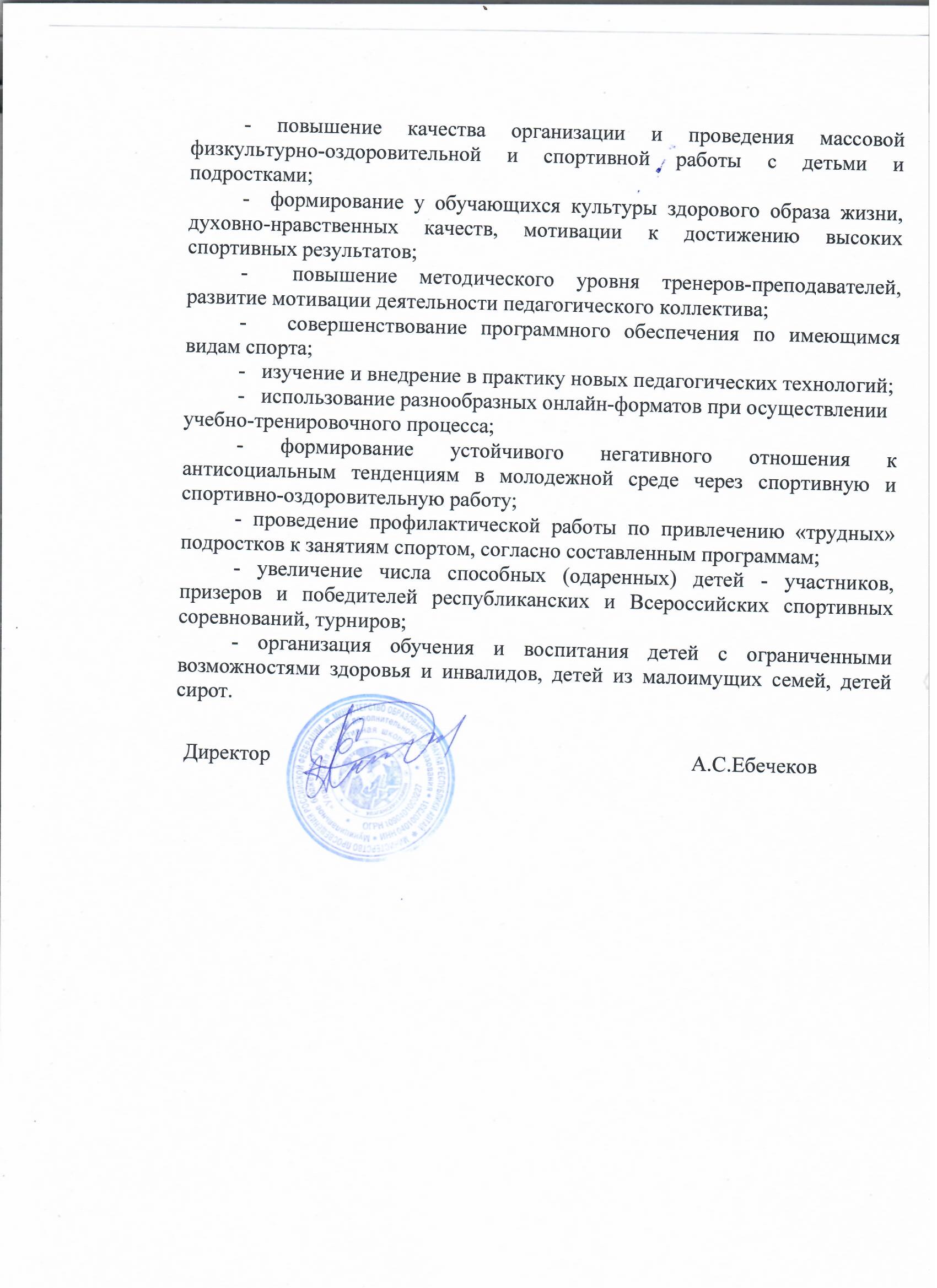 Муниципальное бюджетное учреждениедополнительного образования «Улаганская спортивная школа»Анализ работы МБУ ДО «Улаганская спортивная школа »за 2022-2023 учебный годШтатныхСовместителейКвалификационная категорияКвалификационная категорияКвалификационная категорияШтатныхСовместителейВысшая1-яБезкатегории24102724МестоВсероссийскиеСФОРеспубликанскиеИтого1 место24242 место28283 место1226 29участие129295№ п/пПоказатель2020-2021уч. год2021-2022уч. год2022-2023уч. год1Количество детей (чел.)6506907052Дети, принявшие участие в соревнованиях различного уровня146115218